Obtiahni písmena, píš pomaly a úhľadne! 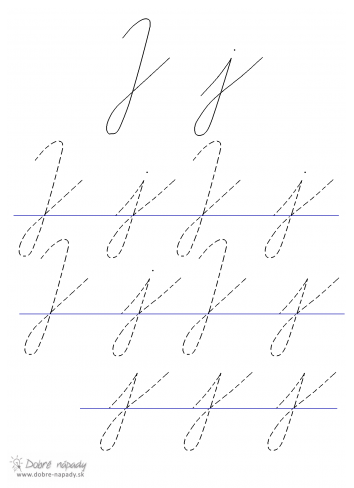 Doplň vynechané bodky na písmeno j  !